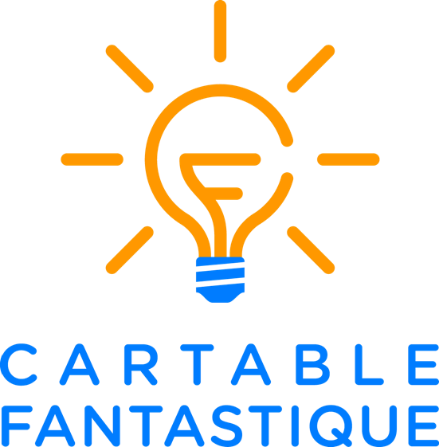 CYCLE 2 – LES NOMBRESNommer, lire et écrire
de 100 à 1999Le cahier d’exercices pour la classe Les Fantastiques Exercices de Mathématiques              www.cartablefantastique.fr100cent99 + 1 = 1001 000mille 999 + 1 = 1 0001 001mille-un 1 009mille-neuf1 025mille-vingt-cinq1 348mille-trois-cent-quarante-huit1 586mille-cinq-cent-quatre-vingt-six  1   Relie les étiquettes entre elles.  2   Écris en chiffres :cent-un : …………...onze : …………...mille : …………...dix : …………...cent : …………….mille-un : …………  3   Dictée de nombres : écris en chiffres les nombres que je te dis.  4   Écris le nombre en letttres : 10 : ……………..100 : ………………..1 000 : ………………..1 010 : …………………..1 100 : …………………………..11 : ………………………….110 : …………………………  5   Complète la file numérique en comptant de 100 en 100 :   6   Complète la file numérique :  7   Complète la file numérique en comptant de 1 000 en 1000 :   8   Complète la file numérique :  9   Souligne le bon nombre : mille-quarante-deux :1 042 – 1 402 mille-cent-vingts :1 200 – 1 120 	mille-huit :1 080 – 1 008 mille-deux-cent-dix : 1 021 – 1 210 mille-trois-cents :1 300 – 1 003 mille-sept-cent-un :1 701 – 1 710   10   Écris en lettres :1 460 : …………...1 103 : …………...1 015 : …………...1 006 : …………...1 507 :…………….1 938: ……………  11   Utilise les étiquettes pour écrire les nombres (N’oublie pas les tirets): 228 – 1 820 – 1 108 -  1 228   12   Écris les nombres en lettres.   1 470 – 1 009 – 1 116 – 1 735 98991001011029989991 0001 0011 002 10. 100. 1. 1 000.  100200400600900centtrois-centscinq-cents1 0002 0005 0007 000cinq-centssept-centshuit-cents